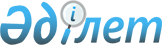 Облыстық мәслихаттың 2008 жылғы 10 желтоқсандағы N 10/116 "2009 жылға арналған облыстық бюджет туралы" шешіміне өзгерістер мен толықтырулар енгізу туралыМаңғыстау облыстық мәслихатының 2009 жылғы 30 қаңтардағы N 12/144 шешімі. Маңғыстау облысының Әділет департаментінде 2009 жылғы 12 ақпанда N 2041 тіркелді        

Қазақстан Республикасының 2008 жылғы 4 желтоқсандағы N 95 - IV  Бюджет кодексіне және «Қазақстан Республикасындағы жергілікті мемлекеттік басқару туралы» Қазақстан Республикасының 2001 жылғы 23 қаңтардағы Заңына сәйкес, облыстық мәслихат ШЕШІМ ЕТТІ:         

1. Облыстық мәслихаттың 2008 жылғы 10 желтоқсандағы N 10/116 «2009 жылға арналған облыстық бюджет туралы» шешіміне (нормативтiк құқықтық кесiмдердi мемлекеттiк тiркеу тiзiлiмiнде N 2034 болып тіркелген, «Маңғыстау» газетінің 2008 жылғы 13 желтоқсандағы N 197 - 198 санында жарияланған) мынадай толықтырулар мен өзгерістер енгізілсін: 

      1. 2009 жылға арналған облыстық бюджет 1 - қосымшаға сәйкес мына көлемде бекітілсін: 

      1) кірістер - 48 280 457 мың теңге, оның ішінде: 

      салықтық түсімдер бойынша – 26 441 371 мың теңге; 

      салықтық емес түсімдер бойынша – 958 770 мың теңге; 

      негізгі капиталды сатудан түсетін түсімдер – 500 мың теңге; 

      трансферттер түсімдері бойынша – 20 879 816 мың теңге; 

      2) шығындар – 49 307 873 мың теңге; 

      3) таза бюджеттік кредит беру – 487 194 мың теңге, соның ішінде: 

      бюджеттік кредиттер – 739 701 мың теңге; 

      бюджеттік кредиттерді өтеу – 252 507 мың теңге; 

      4) қаржы активтерімен жасалатын операциялар бойынша сальдо – 440 000 мың теңге, соның ішінде: 

      қаржы активтерін сатып алу – 440 000 мың теңге; 

      мемлекеттің қаржы активтерін сатудан түсетін түсімдер – 0 теңге; 

      5) бюджет тапшылығы (профициті) – 1 954 610 мың теңге; 

      6) бюджет тапшылығын қаржыландыру (профицитін пайдалану) – 1 954 610 мың теңге». 

      2-тармақта: 

      1) тармақшада: 

      мына жолдардағы: 

      «Мұнайлы ауданына» «84,7» саны «78,4» санымен ауыстырылсын; 

      «Ақтау қаласына» «13,1» саны «12,6» санымен ауыстырылсын; 

      «Жаңаөзен қаласына» «65,5» саны «85,7» санымен ауыстырылсын. 

      6) тармақшада: 

      «Мұнайлы ауданына» «100» саны «88,1» санымен ауыстырылсын; 

      «Жаңаөзен қаласына» «65,9» саны «81,3» санымен ауыстырылсын. 

      мынадай мазмұндағы 5-1 тармақпен толықтырылсын: 

      «5-1. 2009 жылға арналған облыстық бюджетте мемлекеттік басқарудың төмен тұрған деңгейінен жоғары тұрған мемлекеттік органдарға функциялардың берілуіне байланысты 320 640 мың теңге сомасындағы нысаналы ағымдағы трансферттің республикалық бюджетте есептелгені қаперге алынсын». 

      6-тармақта: 

      «1 627 151» саны «1 384 124» санымен ауыстырылсын. 

      мына жолдардағы: 

      «Бейнеу ауданына» «242 000» саны «132 237» санымен ауыстырылсын; 

      «Қарақия ауданына» «446 835» саны «475 953» санымен ауыстырылсын; 

      «Маңғыстау ауданына» «489 208» саны «356 448» санымен ауыстырылсын; 

      «Түпқараған ауданына» «448 908» саны «419 486» санымен ауыстырылсын; 

      7-тармақта: 

      «197 970» саны «184 970» санымен ауыстырылсын; 

      «25 052» саны «12 052» санымен ауыстырылсын; 

      8-тармақ мынадай редакцияда жазылсын: 

      «8. Аудандар мен қалалар бюджеттеріне 2009 жылға арналған облыстық бюджеттен 490 493 мың теңге сомасында дамытуға арналған мақсатты трансферттер, оның ішінде: 

      облыстың білім беру объектілерін дамытуға – 219 298 мың теңге; 

      инженерлік коммуникациялық инфрақұрылымды дамытуға және жайластыруға – 271 195 мың теңге қарастырылғандығы ескерілсін. 

      Көрсетілген соманы аудандар мен қалалар бюджеттерінің кесіндісінде бөлу 6-қосымшаға сәйкес жүзеге асырылады. 

      мынадай мазмұндағы 8-1, 8-2, 8-3, 8-4, 8-5, 8-6, 8-7, 8-8 тармақтарымен толықтырылсын: 

      «8-1. 7 қосымшаға сәйкес, Қазақстан Республикасындағы білім беруді дамытудың 2005-2010 жылдарға арналған мемлекеттік бағдарламасын және Қазақстан Республикасындағы техникалық және кәсіптік білім беруді дамытудың 2008-2012 жылдарға арналған мемлекеттік бағдарламасын іске асыруға 2009 жылға арналған республикалық бюджеттен 920 125 мың теңге сомасындағы нысаналы ағымдағы трансферттер көлемінің облыстық, аудандар мен қалалар бюджеттері кесіндісінде бөлінгені ескерілсін. 

      8-2. 8 қосымшаға сәйкес, 2009 жылға арналған облыстық бюджетте Қазақстан Республикасындағы денсаулық сақтау ісін реформалау және дамытудың 2005-2010 жылдарға арналған мемлекеттік бағдарламасын және дәрі-дәрмек заттарын, вакциналар мен басқа да иммунобиологиялық препараттар сатып алуды іске асыруға 1 830 314 мың теңге сомасында республикалық бюджеттен нысаналы ағымдағы трансферттер көзделгені ескерілсін. 

      8-3. 9 қосымшаға сәйкес, 2009 жылға арналған республикалық бюджеттен әлеуметтік саладағы іс-шараларды іске асыруға 360 993 мың теңге сомасында нысаналы ағымдағы трансферттер көлемінің облыстық, аудандар мен қалалар бюджеттерінің кесіндісінде бөлінгені ескерілсін. 

      8-4. 10 қосымшаға сәйкес, 2009 жылға арналған республикалық бюджеттен ауыл шаруашылығын дамытуға және ауылдық елді мекендердегі әлеуметтік саласының мамандарын әлеуметтік қолдауға 203 635 мың теңге сомасындағы нысаналы ағымдағы трансферттер көлемінің облыстық бюджетке, аудандар мен қалалардың бюджеттері кесіндісінде бөлінгені ескерілсін. 

      8-5. 11 қосымшаға сәйкес, 2009 жылға арналған облыстық бюджетте жекелеген іс-шараларды іске асыруға республикалық бюджеттен 514 334 мың теңге сомасында нысаналы ағымдағы трансферттер көзделгені ескерілсін. 

      8-6. 12 қосымшаға сәйкес, 2009 жылға арналған республикалық бюджеттен тұрғын-үй құрылысын дамытуға 2008-2010 жылдарға арналған мемлекеттік бағдарламасын іске асыруға 3 166 000 мың теңге сомасында нысаналы трансферттер көлемінің облыстық, аудандар мен қалалардың бюджеттері кесіндісінде бөлінгені ескерілсін. 

      8-7. 13 қосымшаға сәйкес, инвестициялық жобаларды іске асыруға 2009 жылға арналған республикалық бюджеттен 12 446 417 мың теңге сомасында нысаналы ағымдағы трансферттер көлемінің облыстық, аудандар мен қалалардың бюджеттері кесіндісінде бөлінгені ескерілсін. 

      8-8. 2009 жылға облыстық бюджетте Ақтау қаласының бюджетіне сыйақысы (мүддесі) нөлдік ставкасы бойынша, тұрғын-үй құрылысына бөлінген 252 507 мың теңге сомасында қарызды өтеу көзделгені ескерілсін. 

      Қазақстан Республикасында тұрғын-үй құрылысын дамытудың 2008-2010 жылдарға арналған мемлекеттік бағдарламасын іске асыру шеңберінде, қайтарымды қаражат есебінен сыйақысы (мүддесі) нөлдік ставкасы бойынша тұрғын-үй құрылысын аяқтау үшін қала бюджеттерін несиелеуге 239 701 мың теңге, оның ішінде Жаңаөзен қаласының бюджетіне – 165 571 мың теңге, Ақтау қаласының бюджетіне – 74 130 мың теңге бағытталсын». 

      11 тармақта «716 907» саны «571 091» санымен ауыстырылсын; 

      көрсетілген шешімнің 1, 2, 5 қосымшалары осы шешімнің 1, 2, 5 қосымшаларына сәйкес жаңа редакцияда жазылсын.        

2. Осы шешім 2009 жылдың 1 қаңтарынан бастап қолданысқа енгізіледі.       Сессия төрағасы                       Облыстық мәслихат хатшысы

      Б. Жүсіпов                            Б. Шелпеков       «КЕЛІСІЛДІ» 

      Облыстық экономика және бюджеттік 

      жоспарлау басқармасының бастығы 

      Х.Х. Нұрғалиева 

      30 қаңтар 2009 ж. 

Облыстық мәслихаттың 2009 жылғы 

30 қаңтардағы N 12/144 шешіміне 

1 - ҚОСЫМША  2009 жылға арналған облыстық бюджет 

Облыстық мәслихаттың 2009 жылғы 

30 қаңтардағы N 12/144 шешіміне 

2 - ҚОСЫМША  БЮДЖЕТТІК ИНВЕСТИЦИЯЛЫҚ ЖОБАЛАРДЫ (БАҒДАРЛАМАЛАРДЫ) ІСКЕ АСЫРУҒА ЗАҢДЫ ТҰЛҒАЛАРДЫҢ ЖАРҒЫЛЫҚ КАПИТАЛЫН ҚАЛЫПТАСТЫРУҒА НЕМЕСЕ ҰЛҒАЙТУҒА БАҒЫТТАЛҒАН ОБЛЫСТЫҚ БЮДЖЕТТІҢ 2009 ЖЫЛҒА АРНАЛҒАН БЮДЖЕТТІК ДАМУ БАҒДАРЛАМАСЫНЫҢ ТІЗБЕСІ 

Облыстық мәслихаттың 2009 жылғы 

30 қаңтардағы N 12/144 шешіміне 

5 - ҚОСЫМША  Облыстық бюджеттен аудандар мен қалалардың 2009 жылға арналған бюджеттеріне берілетін нысаналы ағымдағы трансферттердің сомаларын бөлу (мың теңге) 

Облыстық мәслихаттың 2009 жылғы 

30 қаңтардағы N 12/ 144 шешіміне 

6 - ҚОСЫМША  Облыстық бюджеттен аудандар мен қалалардың 2009 жылға арналған бюджеттеріне нысаналы даму трансферттер сомасын бөлу (мың теңге) 

Облыстық мәслихаттың 2009 жылғы 

30 қаңтардағы N 12/ 144 шешіміне 

7 - ҚОСЫМША  Республикалық бюджеттен білім беру саласындағы 2009 жылға арналған облыстық бюджетке, аудандар мен қалалардың бюджеттеріне ағымдағы нысаналы трансферттер сомаларын бөлу (мың теңге) 

Облыстық мәслихаттың 2009 жылғы 

30 қаңтардағы N 12/ 144 шешіміне 

8 - ҚОСЫМША  Республикалық бюджеттен денсаулық сақтау саласындағы 2009 жылға арналған облыстық бюджетке, аудандар мен қалалардың бюджеттеріне ағымдағы нысаналы трансферттер сомаларын бөлу (мың теңге) 

Облыстық мәслихаттың 2009 жылғы 

30 қаңтардағы N 12/144 шешіміне 

9 - ҚОСЫМША  Республикалық бюджеттен әлеуметтік қамту саласына 2009 жылға арналған облыстық бюджетке, аудандар мен қалалардың бюджеттеріне ағымдағы нысаналы трансферттер сомаларын бөлу (мың.теңге) 

Облыстық мәслихаттың 2009 жылғы 

30 қаңтардағы N 12/144 шешіміне 

10 - ҚОСЫМША  Республикалық бюджеттен ауыл шаруашылығын дамытуға және ауылдық елді мекендердегі әлеуметтік саласының мамандарын әлеуметтік қолдауға 2009 жылға арналған облыстық бюджетке, аудандар мен қалалардың бюджеттеріне ағымдағы нысаналы трансферттер сомаларын бөл (мың.теңге) 

Облыстық мәслихаттың 2009 жылғы 

30 қаңтардағы N 12/144 шешіміне 

11 - ҚОСЫМША  Республикалық бюджеттен 2009 жылға арналған облыстық бюджетке ағымдағы нысаналы трансферттер сомаларын бөлу (мың.теңге) 

Облыстық мәслихаттың 2009 жылғы 

30 қаңтардағы N 12/144 шешіміне 

12 - ҚОСЫМША  Республикалық бюджеттен 2008-2010 жылдарға арналған тұрғын үй құрылысының мемлекеттік бағдарламасын іске асыруға 2009 жылға арналған аудандар мен қалалар бюджеттеріне бюджеттік несиелер мен нысаналы даму трансферттер сомаларын бөлу (мың теңге) 

Облыстық мәслихаттың 2009 жылғы 

30 қаңтардағы N 12/144 шешіміне 

13 – ҚОСЫМША  Инвестициялық жобаларды іске асыруға республикалық бюджеттен 2009 жылға арналған облыстық бюджетке, аудандар мен қалалар бюджеттеріне нысаналы даму трансферттер сомаларын бөлу (мың.теңге) 
					© 2012. Қазақстан Республикасы Әділет министрлігінің «Қазақстан Республикасының Заңнама және құқықтық ақпарат институты» ШЖҚ РМК
				Сан 
Сын 
ІшкСын 
Атауы 
Сомасы, мың тенге 
1 
2 
3 
1.КІРІСТЕР 48 280 457 1 САЛЫҚТЫҚ ТҮСІМДЕР 26 441 371 01 01 Табыс салығы 10 229 687 2 Жеке табыс салығы 10 229 687 03 03 Әлеуметтік салық 11 485 916 1 Әлеуметтік салық 11 485 916 05 05 Тауарларға, жұмыстарға және қызметтерге салынатын iшкi салықтар 4 725 768 3 Табиғи және басқа ресурстарды пайдаланғаны үшін түсетін түсімдер 4 725 768 2 САЛЫҚТЫҚ ЕМЕС ТҮСІМДЕР 958 770 01 01 Мемлекеттік меншіктен түсетін кірістер 27 043 1 Мемлекеттік кәсіпорындардың таза кірісі бөлігінің түсімдері 5 680 4 Мемлекеттік меншіктегі заңды тұлғаларға қатысу үлесіне кірістер 3 189 5 Мемлекет меншігіндегі мүлікті жалға беруден түсетін кірістер 18 100 7 Мемлекеттік бюджеттен берілген кредиттер бойынша сыйақылар 74 02 02 Мемлекеттік бюджеттен қаржыландырылатын мемлекеттік мекемелердің тауарларды (жұмыстарды, қызметтерді) өткізуінен түсетін түсімдер 31 307 1 Мемлекеттік бюджеттен қаржыландырылатын мемлекеттік мекемелердің тауарларды (жұмыстарды, қызметтерді) өткізуінен түсетін түсімдер 31 307 03 03 Мемлекеттік бюджеттен қаржыландырылатын мемлекеттік мекемелер ұйымдастыратын мемлекеттік сатып алуды өткізуден түсетін ақша түсімдері 420 1 Мемлекеттік бюджеттен қаржыландырылатын мемлекеттік мекемелер ұйымдастыратын мемлекеттік сатып алуды өткізуден түсетін ақша түсімдері 420 06 06 Басқа да салықтық емес түсiмдер 900 000 1 Басқа да салықтық емес түсiмдер 900 000 3 НЕГІЗГІ КАПИТАЛДЫ САТУДАН ТҮСЕТІН ТҮСІМДЕР 500 01 01 Мемлекеттік мекемелерге бекітілген мемлекеттік мүлікті сату 500 1 Мемлекеттік мекемелерге бекітілген мемлекеттік мүлікті сату 500 4 ТРАНСФЕРТТЕР ТҮСІМІ 20 879 816 01 01 Төмен тұрған мемлекеттік басқару органдарынан алынатын трансферттер 1 637 998 2 Аудандық (қалалық) бюджеттерден трансферттер 1 637 998 02 02 Мемлекеттік басқарудың жоғары тұрған органдарынан түсетін трансферттер 19 241 818 1 Республикалық бюджеттен түсетін трансферттер 19 241 818 Фтоп 
Әкімші 
Бағ 
Атауы 
Сомасы, мың тенге 
1 
2 
3 
2. ШЫҒЫНДАР 49 307 873 01 01 Жалпы сипаттағы мемлекеттік қызметтер 550 683 110 Облыс мәслихатының аппараты 28 688 001 Облыс мәслихатының қызметін қамтамасыз ету 28 688 120 Облыс әкімінің аппараты 388 269 001 Облыс әкімінің қызметін қамтамасыз ету 288 269 002 Ақпараттық жүйелер құру 100 000 257 Облыстың қаржы басқармасы 79 905 001 Қаржы басқармасының қызметін қамтамасыз ету 66 091 009 Коммуналдық меншікті жекешелендіруді ұйымдастыру 5 230 010 Коммуналдық меншікке түскен мүлікті есепке алу, сақтау, бағалау және сату 8 584 258 Облыстың экономика және бюджеттік жоспарлау басқармасы 53 821 001 Экономика және бюджеттік жоспарлау басқармасының қызметін қамтамасыз ету 53 821 02 02 Қорғаныс 50 985 250 Облыстың жұмылдыру дайындығы, азаматтық қорғаныс, авариялар мен дүлей апаттардың алдын алуды және жоюды ұйымдастыру басқармасы 50 985 001 Жұмылдыру дайындығы, азаматтық қорғаныс және авариялар мен табиғи апаттардың алдын алуды және жоюды ұйымдастыру басқармасының қызметін қамтамасыз ету 14 843 003 Жалпыға бірдей әскери міндетті атқару шеңберіндегі іс-шаралар 3 942 004 Облыстық ауқымдағы азаматтық қорғаныс іс-шаралары 2 200 005 Облыстық ауқымдағы жұмылдыру дайындығы және жұмылдыру 30 000 03 03 Қоғамдық тәртіп, қауіпсіздік, құқық, сот, қылмыстық-атқару қызметі 2 059 742 252 Облыстық бюджеттен қаржыландырылатын атқарушы ішкі істер органы 2 005 742 001 Облыстық бюджеттен қаржыландырылатын атқарушы ішкі істер органының қызметін қамтамасыз ету 1 894 112 002 Облыс аумағында қоғамдық тәртіпті қорғау және қоғамдық қауіпсіздікті қамтамасыз ету 110 025 003 Қоғамдық тәртіпті қорғауға қатысатын азаматтарды көтермелеу 1 605 271 Облыстың құрылыс басқармасы 54 000 003 Ішкі істер органдарының объектілерін дамыту 54 000 04 04 Білім беру 7 495 888 252 Облыстық бюджеттен қаржыландырылатын атқарушы ішкі істер органы 41 744 007 Кадрлардың біліктілігін арттыру және оларды қайта даярлау 41 744 253 Облыстың денсаулық сақтау басқармасы 107 906 003 Кадрлардың біліктілігін арттыру және оларды қайта даярлау 28 200 043 Техникалық және кәсіби, орта білімнен кейінгі білім беру мекемелерінде мамандар даярлау 79 706 260 Облыстың туризм, дене шынықтыру және спорт басқармасы 404 760 006 Балаларға қосымша білім беру 404 760 261 Облыстың білім беру басқармасы 3 060 892 001 Білім беру басқармасының қызметін қамтамасыз ету 34 115 003 Арнайы білім беретін оқу бағдарламалары бойынша жалпы білім беру 272 887 005 Білім берудің мемлекеттік облыстық мекемелер үшін оқулықтар мен оқу-әдiстемелiк кешендерді сатып алу және жеткізу 23 688 006 Мамандандырылған білім беру ұйымдарында дарынды балаларға жалпы білім беру 142 808 007 Облыстық ауқымда мектеп олимпиадаларын, мектептен тыс іс-шараларды және конкурстар өткізу 204 699 010 Кадрлардың біліктілігін арттыру және оларды қайта даярлау 49 052 011 Балалар мен жеткіншектердің психикалық денсаулығын зерттеу және халыққа психологиялық-медициналық- педагогикалық консультациялық көмек көрсету 46 038 012 Дамуында проблемалары бар балалар мен жеткіншектердің оңалту және әлеуметтік бейімдеу 16 460 018 Жаңадан іске қосылатын білім беру объектілерін ұстауға аудандар (облыстық маңызы бар қалалар) бюджеттеріне берілетін ағымдағы нысаналы трансферттер 530 468 024 Техникалық және кәсіби білім беру ұйымдарында мамандар даярлау 1 210 496 026 Аудандар (облыстық маңызы бар қалалар) бюджеттеріне білім беру саласында мемлекеттік жүйенің жаңа технологияларын енгізуге берілетін ағымдағы нысаналы трансферттер 76 289 029 Әдістемелік жұмыс 12 157 048 Аудандардың (облыстық маңызы бар қалалардың) бюджеттеріне негізгі орта және жалпы орта білім беретін мемлекеттік мекемелердегі физика, химия, биология кабинеттерін оқу жабдығымен жарақтандыруға берілетін ағымдағы нысаналы трансферттер 94 228 058 Бастапқы, негізгі, орта және жалпы орта білім беру мемлекеттік мекемелері үшін лингафондық және мультимедиялық кабинеттер жасауға аудандар (облыстық маңызы бар қалалар) бюджеттеріне ағымдағы нысаналы трансферттер 132 984 113 Жергілікті бюджеттен трансферттер 122 918 099 Аудандардың (облыстық маңызы бар қалалардың) бюджеттеріне ауылдық елді мекендер саласының мамандарын әлеуметтік қолдау шараларын іске асыру үшін берілетін ағымдағы нысаналы трансферттер 91 605 271 Облыстың құрылыс басқармасы 3 880 586 004 Білім беру объектілерін салуға және реконструкциялауға аудандар (облыстық маңызы бар қалалар) бюджеттеріне берілетін нысаналы даму трансферттер 3 403 435 037 Білім беру объектілерін салу және реконструкциялау 477 151 05 05 Денсаулық сақтау 10 408 572 253 Облыстың денсаулық сақтау басқармасы 10 083 375 001 Денсаулық сақтау басқармасының қызметін қамтамасыз ету 51 473 004 Бастапқы медициналық-санитарлық көмек және денсаулық сақтау ұйымдары мамандарының жолдамасы бойынша стационарлық медициналық көмек көрсету 4 462 109 005 Жергілікті денсаулық сақтау ұйымдары үшін қанды, оның құрамдарын және дәрілерді өндіру 114 066 006 Ана мен баланы қорғау 68 029 007 Салауатты өмір салтын насихаттау 61 651 008 Қазақстан Республикасында ЖҚТБ індетінің алдын алу және қарсы күрес жөніндегі іс-шараларды іске асыру 8 771 009 Әлеуметтік жағынан елеулі және айналадағылар үшін қауіп төндіретін аурулармен ауыратын адамдарға медициналық көмек көрсету 1 668 803 010 Халыққа бастапқы медициналық-санитарлық көмек көрсету 2 128 682 011 Жедел және шұғыл көмек көрсету және санитарлық авиация 508 315 012 Төтенше жағдайларда халыққа медициналық көмек көрсету 52 646 013 Паталогоанатомиялық союды жүргізу 10 315 014 Халықтың жекелеген санаттарын амбулаториялық деңгейде дәрілік заттармен және мамандандырылған балалар және емдік тамақ өнімдерімен қамтамасыз ету 306 399 016 Азаматтарды елді мекеннің шегінен тыс емделуге тегін және жеңілдетілген жол жүрумен қамтамасыз ету 19 417 017 Шолғыншы эпидемиологиялық қадағалау жүргізу үшін тест-жүйелерін сатып алу 768 018 Ақпараттық талдау орталықтарының қызметін қамтамасыз ету 13 262 019 Туберкулезбен ауыратындарды туберкулезге қарсы препараттарымен қамтамасыз ету 74 395 020 Диабет ауруларын диабетке қарсы препараттармен қамтамасыз ету 38 467 021 Онкологиялық ауруларды химия препараттарымен қамтамасыз ету 123 221 022 Бүйрек жетімсіздігі бар ауруларды дәрі-дәрмек құралдарымен, диализаторлармен, шығыс материалдарымен және бүйрегі алмастырылған ауруларды дәрі-дәрмек құралдарымен қамтамасыз ету 38 156 026 Гемофилиямен ауыратын ересек адамдарды емдеу кезінде қанның ұюы факторлармен қамтамасыз ету 94 894 027 Халыққа иммунды алдын алу жүргізу үшін вакциналарды және басқа иммундық-биологиялық препараттарды орталықтандырылған сатып алу 164 918 028 Жаңадан iске қосылатын денсаулық сақтау объектiлерiн ұстау 63 836 099 Республикалық бюджеттен берілетін нысаналы трансферттер есебiнен ауылдық елді мекендер саласының мамандарын әлеуметтік қолдау шараларын іске асыру 10 782 271 Облыстың құрылыс басқармасы 325 197 038 Денсаулық сақтау объектілерін салу және реконструкциялау 325 197 06 06 Әлеуметтік көмек және әлеуметтік қамсыздандыру 3 492 951 256 Облыстың жұмыспен қамтылу мен әлеуметтік бағдарламаларды үйлестіру басқармасы 585 327 001 Жұмыспен қамту мен әлеуметтік бағдарламаларды үйлестіру басқармасының қызметін қамтамасыз ету 46 803 002 Жалпы үлгідегі мүгедектер мен қарттарды әлеуметтік қамтамасыз ету 426 734 003 Мүгедектерге әлеуметтік қолдау көрсету 41 910 011 Жәрдемақыларды және басқа да әлеуметтік төлемдерді есептеу, төлеу мен жеткізу бойынша қызметтерге ақы төлеу 60 020 Аудандар (облыстық маңызы бар қалалар) бюджеттеріне ең төменгі күнкөрістің мөлшері өскеніне байланысты мемлекеттік атаулы әлеуметтік көмегін және 18 жасқа дейінгі балаларға айсайынғы мемлекеттік жәрдемақыға берілетін ағымдағы нысаналы трансферттер 67 820 022 Аудандар (облыстық маңызы бар қалалар) бюджеттеріне медициналық-әлеуметтік мекемелерде тамақтану нормаларын ұлғайтуға берілетін ағымдағы нысаналы трансферттер 2 000 261 Облыстың білім беру басқармасы 240 808 015 Жетім балаларды, ата-анасының қамқорлығынсыз қалған балаларды әлеуметтік қамсыздандыру 240 808 271 Облыстың құрылыс басқармасы 2 666 816 039 Әлеуметтік қамтамасыз ету объектілерін салу және реконструкциялау 2 666 816 07 07 Тұрғын үй-коммуналдық шаруашылық 6 885 895 271 Облыстың құрылыс басқармасы 3 237 195 010 Мемлекеттік коммуналдық тұрғын үй қорының тұрғын үйін салуға аудандар (облыстық маңызы бар қалалар) бюджеттеріне берілетін нысаналы даму трансферттері 1 294 000 012 Аудандық (облыстық маңызы бар қалалардың) бюджеттерге инженерлік коммуникациялық инфрақұрылымды дамытуға және жайластыруға берілетін нысаналы даму трансферттері 1 943 195 279 Облыстың энергетика және коммуналдық шаруашылық басқармасы 3 648 700 001 Энергетика және коммуналдық шаруашылық басқармасының қызметiн қамтамасыз ету 23 508 004 Елді мекендерді газдандыру 3 625 192 08 08 Мәдениет, спорт, туризм және ақпараттық кеңістік 1 592 135 259 Облыстың мұрағат және құжаттама басқармасы 77 592 001 Мұрағат және құжаттама басқармасының қызметін қамтамасыз ету 8 845 002 Мұрағат қорының сақталауын қамтамасыз ету 68 747 260 Облыстың туризм, дене шынықтыру және спорт басқармасы 660 796 001 Дене шынықтыру және спорт басқармасының қызметін қамтамасыз ету 25 304 003 Облыстық деңгейінде спорт жарыстарын өткізу 23 312 004 Әртүрлі спорт түрлері бойынша облыстық құрама командаларының мүшелерін дайындау және олардың республикалық және халықаралық спорт жарыстарына қатысуы 600 041 013 Туристік қызметті реттеу 10 000 099 Аудандардың (облыстық маңызы бар қалалардың) бюджеттеріне ауылдық елді мекендер саласының мамандарын әлеуметтік қолдау шараларын іске асыру үшін берілетін ағымдағы нысаналы трансферттер 2 139 262 Облыстық мәдениет басқармасы 492 351 001 Мәдениет басқармасының қызметін қамтамасыз ету 23 911 003 Мәдени-демалыс жұмысын қолдау 36 329 005 Жергілікті маңызы бар тарихи-мәдени мұралардың сақталуын және оған қол жетімді болуын қамтамасыз ету 219 601 007 Жергілікті маңызы бар театр және музыка өнерін қолдау 176 615 008 Облыстық кітапханалардың жұмыс істеуін қамтамасыз ету 30 727 099 Аудандардың (облыстық маңызы бар қалалардың) бюджеттеріне ауылдық елді мекендер саласының мамандарын әлеуметтік қолдау шараларын іске асыру үшін берілетін ағымдағы нысаналы трансферттер 5 168 263 Облыстың ішкі саясат басқармасы 273 044 001 Ішкі саясат басқармасының қызметін қамтамасыз ету 77 857 002 Бұқараттық ақпарат құралдары арқылы мемлекеттік ақпарат саясатын жүргізу 152 867 003 Жастар саясаты саласында өңірлік бағдарламаларды іске асыру 42 320 264 Облыстың тілдерді дамыту басқармасы 13 176 001 Тілдерді дамыту басқармасының қызметін қамтамасыз ету 13 176 271 Облыстың құрылыс басқармасы 75 176 016 Мәдениет объектілерін дамыту 31 891 017 Спорт объектілерін дамыту 42 300 018 Мұрағат объектілерін дамыту 985 09 09 Отын-энергетика кешені және жер қойнауын пайдалану 3 473 223 279 Облыстың энергетика және коммуналдық шаруашылық басқармасы 3 473 223 007 Жылу-энергетикалық жүйені дамыту 3 020 806 011 Жылу-энергетикалық жүйені дамытуға аудандар (облыстық маңызы бар қалалар) бюджеттеріне нысаналы даму трансферттері 452 417 10 10 Ауыл, су, орман, балық шаруашылығы, ерекше қорғалатын табиғи аумақтар, қоршаған ортаны және жануарлар дүниесін қорғау, жер қатынастары 2 583 758 251 Облыстың жер қатынастары басқармасы 20 145 001 Жер қатынастары басқармасының қызметін қамтамасыз ету 20 145 254 Облыстың табиғи ресурстар және табиғатты пайдалануды реттеу басқармасы 284 754 001 Табиғи ресурстар және табиғатты пайдалануды реттеу басқармасының қызметін қамтамасыз ету 25 974 005 Ормандарды сақтау, қорғау, молайту және орман өсіру 26 980 008 Қоршаған ортаны қорғау жөніндегі іс-шаралар өткізу 231 800 255 Облыстың ауыл шаруашылығы басқармасы 153 212 001 Ауыл шаруашылығы басқармасының қызметін қамтамасыз ету 32 271 009 Ауыз сумен жабдықтаудың баламасыз көздерi болып табылатын сумен жабдықтаудың аса маңызды топтық жүйелерiнен ауыз су беру жөніндегі қызметтердің құнын субсидиялау 46 095 010 Мал шаруашылықты қолдау 49 750 011 Өндірілетін ауыл шаруашылығы дақылдарының шығымдылығы мен сапасын арттыруды қолдау 10 936 014 Ауыл шаруашылығы тауарларын өндірушілеріне су жеткізу жөніндегі қызметтердің құнын субсидиялау 3 160 020 Көктемгі егіс және егін жинау жұмыстарын жүргізу үшін қажетті жанар-жағар май және басқа да тауар-материалдық құндылықтарының құнын арзандатуға берілетін ағымдағы нысаналы трансферттер 11 000 271 Облыстың құрылыс басқармасы 2 125 647 022 Қоршаған ортаны қорғау объектілерін дамыту 917 682 029 Сумен жабдықтау жүйесін дамытуға аудандар (облыстық маңызы бар қалалар) бюджеттеріне берілетін нысаналы даму трансферттері 1 207 965 11 11 Өнеркәсіп, сәулет, қала құрылысы және құрылыс қызметі 76 386 267 Облыстың мемлекеттік сәулет-құрылыс бақылау басқармасы 23 100 001 Мемлекеттік сәулет-құрылыс бақылау басқармасының қызметін қамтамасыз ету 23 100 271 Облыстың құрылыс басқармасы 38 225 001 Құрылыс басқармасының қызметін қамтамасыз ету 38 225 272 Облыстың сәулет және қала құрылысы басқармасы 15 061 001 Сәулет және қала құрылысы басқармасының қызметін қамтамасыз ету 15 061 12 12 Көлік және коммуникациялар 1 763 390 268 Облыстың жолаушылар көлігі және автомобиль жолдары басқармасы 1 763 390 001 Жолаушылар көлігі және автомобиль жолдары басқармасының қызметін қамтамасыз ету 24 299 002 Көлік инфрақұрылымын дамыту 904 303 003 Автомобиль жолдарының жұмыс істеуін қамтамасыз ету 710 110 004 Жергілікті атқарушы органдардың шешімі бойынша тұрақты ішкі әуетасымалдарды субсидиялау 12 678 005 Әлеуметтiк маңызы бар ауданаралық (қалааралық) қатынастар бойынша жолаушылар тасымалын ұйымдастыру 62 000 113 Жергілікті бюджеттерден алынатын трансфертер 50 000 13 13 Басқалар 810 722 257 Облыстың қаржы басқармасы 571 091 012 Облыстың жергілікті атқарушы органының резерві 571 091 258 Облыстың экономика және бюджеттік жоспарлау басқармасы 200 000 003 Жергілікті бюджеттік инвестициялық жобалардың (бағдарламалардың) техникалық-экономикалық негіздемелерін әзірлеу және оған сараптама жүргізу 200 000 265 Облыстың кәсіпкерлік және өнеркәсіп басқармасы 39 631 001 Кәсіпкерлік және өнеркәсіп басқармасының қызметін қамтамасыз ету 39 631 15 15 Трансферттер 8 063 543 257 Облыстың қаржы басқармасы 8 063 543 006 Бюджеттік алулар 5 342 114 007 Субвенциялар 1 015 134 011 Нысаналы трансферттерді қайтару 1 531 024 Мемлекеттік органдардың функцияларын мемлекеттік басқарудың төмен тұрған деңгейлерінен жоғарғы деңгейлерге беруге байланысты жоғары тұрған бюджеттерге берілетін ағымдағы нысаналы трансферттер 320 640 026 Заңнаманың өзгеруіне байланысты жоғары тұрған бюджеттен төмен тұрған бюджеттерге өтемақыға берілетін ағымдағы нысаналы трансферттер 1 384 124 3. ТАЗА БЮДЖЕТТІК КРЕДИТТЕУ 487 194 Бюджеттік кредиттер 739 701 07 07 Тұрғын үй-коммуналдық шаруашылық 439 701 271 Облыстың құрылыс басқармасы 439 701 009 Тұрғын үй салуға аудандар (облыстық маңызы бар қалалар) бюджеттеріне несие беру 439 701 13 13 Басқалар 300 000 265 Облыстың кәсіпкерлік және өнеркәсіп басқармасы 300 000 010 Мемлекеттік инвестициялық саясатты іске асыру үшін «Даму» кәсіпкерлікті дамыту қоры» АҚ несиелеу 300 000 Сан 
Сын 
ІшкСын 
Атауы 
Сомасы, мың тенге 
1 
2 
3 
5 БЮДЖЕТТІК КРЕДИТТЕРДІ ӨТЕУ 252 507 01 01 Бюджеттік кредиттерді өтеу 252 507 01 Мемлекеттік бюджеттен берілген бюджеттік кредиттерді өтеу 252 507 Фтоп 
Әкімші 
Бағ 
Атауы 
Сомасы, мың тенге 
1 
2 
3 
4. ҚАРЖЫ АКТИВТЕРІМЕН ОПЕРАЦИЯЛАР БОЙЫНША САЛЬДО 440 000 Қаржы активтерін сатып алу 440 000 13 Басқалар 440 000 257 257 Облыстың қаржы басқармасы 440 000 005 Заңды тұлғалардың жарғылық капиталын қалыптастыру немесе ұлғайту 440 000 Атауы 
Сомасы, мың тенге 
5. БЮДЖЕТ ТАПШЫЛЫҒЫ (ПРОФИЦИТ) -1 954 610 6. БЮДЖЕТ ТАПШЫЛЫҒЫН (ПРОФИЦИТІН ПАЙДАЛАНУ) ҚАРЖЫЛАНДЫРУ 1 954 610 Фтоп 
Әкімші 
Бағ 
Атауы 
Инвестициялық жобалар (бағдарламалар) 01 Жалпы сипаттағы мемлекеттік қызметтер көрсету 120 Облыс әкімінің аппараты 002 Ақпараттық жүйелер құру 03 Қоғамдық тәртіп, қауіпсіздік, құқық, сот, қылмыстық-атқару қызметі 271 Облыстың құрылыс басқармасы 003 Ішкі істер органдарының объектілерін дамыту 04 Білім беру 253 Облыстың денсаулық сақтау басқармасы 043 Техникалық және кәсіби, орта білімнен кейінгі білім беру мекемелерінде мамандар даярлау 261 Облыстың білім беру басқармасы 024 Техникалық және кәсіби білім беру ұйымдарында мамандар даярлау 271 Облыстың құрылыс басқармасы 004 Білім беру объектілерін салуға және қайта жаңғыртуға аудандар (облыстық маңызы бар қалалар) бюджеттеріне берілетін нысаналы даму трансферттер 037 Білім беру объектілерін салу және реконструкциялау 05 Денсаулық сақтау 271 Облыстың құрылыс басқармасы 038 Денсаулық сақтау объектілерін салу және реконструкциялау 06 Әлеуметтік көмек және әлеуметтік қамсыздандыру 271 Облыстың құрылыс басқармасы 039 Әлеуметтік қамтамасыз ету объектілерін салу және реконструкциялау 07 Тұрғын үй-коммуналдық шаруашылық 271 Облыстың құрылыс басқармасы 009 Тұрғын үй салуға аудандар (облыстық маңызы бар қалалар) бюджеттеріне несие беру 010 Мемлекеттік коммуналдық тұрғын үй қорының тұрғын үйін салуға аудандар (облыстық маңызы бар қалалар) бюджеттеріне берілетін нысаналы даму трансферттері 012 Аудандық (облыстық маңызы бар қалалардың) бюджеттерге инженерлік коммуникациялық инфрақұрылымды дамытуға және жайластыруға берілетін нысаналы даму трансферттері 279 Облыстық энергетика және коммуналдық шаруашылық басқармасы 004 Елді мекендерді газдандыру 08 Мәдениет, спорт, туризм және ақпараттық кеңістік 271 Облыстың құрылыс басқармасы 016 Мәдениет объектілерін дамыту 017 Спорт объектілерін дамыту 018 Мұрағат объектілерін дамыту 09 Отын-энергетика кешені және жер қойнауын пайдалану 279 Облыстық энергетика және коммуналдық шаруашылық басқармасы 007 Жылу-энергетикалық жүйені дамыту 011 Жылу-энергетикалық жүйені дамытуға аудандар (облыстық маңызы бар қалалар) бюджеттеріне нысаналы даму трансферттері 10 Ауыл, су, орман, балық шаруашылығы, ерекше қорғалатын табиғи аумақтар, қоршаған ортаны және жануарлар дүниесін қорғау, жер қатынастары 271 Облыстың құрылыс басқармасы 022 Қоршаған ортаны қорғау объектілерін дамыту 029 Сумен жабдықтау жүйесін дамытуға аудандар (облыстық маңызы бар қалалар) бюджеттеріне берілетін нысаналы даму трансферттері 12 Көлік және коммуникациялар 268 Облыстың жолаушылар көлігі және автомобиль жолдары басқармасы 002 Көлік инфрақұрылымын дамыту 13 Басқалар 265 Облыстың кәсіпкерлік және өнеркәсіп басқармасы 010 Мемлекеттік инвестициялық саясатты іске асыру үшін «Даму» кәсіпкерлікті дамыту қоры» АҚ несиелеу Жарғылық капиталын қалыптастыру немесе ұлғайту 13 Басқалар 257 Облыстың қаржы басқармасы 005 Заңды тұлғалардың жарғылық капиталын қалыптастыру немесе ұлғайту N р/с Атауы Барлық шығыс-тар, оның ішінде: білім беру мемлекет-тік ұйымдары үшін оқулықтар мен оқу-әдiс-темелiк кешендер-ді сатып алу және жеткізуге жаңадан қатарға қосыл- ған білім беру объек- тілерін ұстауға автомобиль жолдарының қызмет жасауын қамтамасыз етуге А Б 1 2 3 4 Облыс бойынша барлығы 184 970 122 918 12 052 50 000 1.Бейнеу ауданы 22 782 22 782 2.Қарақия ауданы 60 261 10 261 50 000 3.Маңғыстау ауданы 13 200 13 200 4.Түпқараған ауданы 19 498 7 446 12 052 5.Мұнайлы ауданы 11 820 11 820 6.Ақтау қаласы 27 409 27 409 7.Жаңаөзен қаласы 30 000 30 000 N р/с Атауы Барлық шығыстар, оның ішінде: білім беру объектіле-рін дамытуға инженерлік коммуникациялық инфрақұрылымды дамытуға және жайластыруға А Б 1 2 3 Облыс бойынша барлығы 490 493 219 298 271 195 1.Қарақия ауданы 229 516 58 321 171 195 2.Түпқараған ауданы 160 977 160 977 3.Жаңаөзен қаласы 100 000 100 000 N р/с Атауы Барлық шығыстар, оның ішінде: Жаңадан іске қосылған білім беру объектілерін ұстауға Қазақстан Республикасындағы білім беруді дамытудың 2005-2010 жылдарға арналған Мемлекеттік бағдарламасын іске асыруға Қазақстан Республикасындағы білім беруді дамытудың 2005-2010 жылдарға арналған Мемлекеттік бағдарламасын іске асыруға Қазақстан Республикасындағы білім беруді дамытудың 2005-2010 жылдарға арналған Мемлекеттік бағдарламасын іске асыруға Қазақстан Республикасындағы білім беруді дамытудың 2005-2010 жылдарға арналған Мемлекеттік бағдарламасын іске асыруға Қазақстан Республикасындағы білім беруді дамытудың 2008-2012 жылдарға арналған Мемлекеттік бағдарламасын іске асыру щеңберіндегі кәсіптік лицейлер үшін шетелдік ағылшын тілі оқытушыларын тартуға Жергілікті атқарушы органдардың мемлекеттік білім беру тапсырысы негізінде техникалық және кәсіптік, орта білімнен кейінгі білім беру ұйымдарында оқитындардың стипендияларының мөлшерін ұлғайтуға N р/с Атауы Барлық шығыстар, оның ішінде: Жаңадан іске қосылған білім беру объектілерін ұстауға Шығыстар сомасы оның ішінде: оның ішінде: оның ішінде: Қазақстан Республикасындағы білім беруді дамытудың 2008-2012 жылдарға арналған Мемлекеттік бағдарламасын іске асыру щеңберіндегі кәсіптік лицейлер үшін шетелдік ағылшын тілі оқытушыларын тартуға Жергілікті атқарушы органдардың мемлекеттік білім беру тапсырысы негізінде техникалық және кәсіптік, орта білімнен кейінгі білім беру ұйымдарында оқитындардың стипендияларының мөлшерін ұлғайтуға N р/с Атауы Барлық шығыстар, оның ішінде: Жаңадан іске қосылған білім беру объектілерін ұстауға Шығыстар сомасы бастауыш, негізгі орта және жалпы орта білім беретін мемлекеттік мекемелерде лингафондық және мультимедиялық кабинеттер құруға негізгі орта және жалпы орта білім беретін мемлекеттік мекемелердегі физика, химия, биология кабинеттерін оқу жабдығымен жарақтандыруға мемлекеттік білім беру жүйесіндегі оқытудың жаңа технологияарын енгізуге Қазақстан Республикасындағы білім беруді дамытудың 2008-2012 жылдарға арналған Мемлекеттік бағдарламасын іске асыру щеңберіндегі кәсіптік лицейлер үшін шетелдік ағылшын тілі оқытушыларын тартуға Жергілікті атқарушы органдардың мемлекеттік білім беру тапсырысы негізінде техникалық және кәсіптік, орта білімнен кейінгі білім беру ұйымдарында оқитындардың стипендияларының мөлшерін ұлғайтуға А Б 1 2 3 4 5 6 7 8 Облыс бойынша барлығы, оның ішінде: 920 125 518 416 323 593 138 525 102 422 82 646 9 360 68 756 1 Бейнеу ауданы 87 164 87 164 49 869 24 580 12 715 2 Қарақия ауданы 154 416 135 768 18 648 12 291 6 357 3 Маңғыстау ауданы 77 198 16 294 60 904 27 705 20 484 12 715 4 Мұнайлы ауданы 116 564 106 926 9 638 5 541 4 097 5 Түпқараған ауданы 48 322 37 868 10 454 4 097 6 357 6 Ақтау қаласы 67 059 67 059 16 623 12 291 38 145 7 Жаңаөзен қаласы 271 194 221 560 49 634 33 246 16 388 8 Облыстық 98 208 20 092 5 541 8 194 6 357 9 360 68 756 N р/с Атауы Барлық шығыстар, оның ішінде: Жаңадан іске қосылған денсаулық сақтау объектілерін ұстауға Қазақстан Республикасындағы денсаулық сақтауды дамыту мен реформалаудың 2005-2010 жылдарға арналған Мемлекеттік бағдарламасын іске асыруға Қазақстан Республикасындағы денсаулық сақтауды дамыту мен реформалаудың 2005-2010 жылдарға арналған Мемлекеттік бағдарламасын іске асыруға Қазақстан Республикасындағы денсаулық сақтауды дамыту мен реформалаудың 2005-2010 жылдарға арналған Мемлекеттік бағдарламасын іске асыруға Жергілікті атқарушы органдардың мемлекеттік денсаулық сақтау тапсырысы негізінде техникалық және кәсіптік, орта білімнен кейінгі білім беру ұйымдарында оқитындардың стипендияларының мөлшерін ұлғайтуға Дәрі-дәрмек заттарын, вакциналар мен басқа да иммунобиологиялық препараттар сатып алуға Дәрі-дәрмек заттарын, вакциналар мен басқа да иммунобиологиялық препараттар сатып алуға Дәрі-дәрмек заттарын, вакциналар мен басқа да иммунобиологиялық препараттар сатып алуға Дәрі-дәрмек заттарын, вакциналар мен басқа да иммунобиологиялық препараттар сатып алуға Дәрі-дәрмек заттарын, вакциналар мен басқа да иммунобиологиялық препараттар сатып алуға N р/с Атауы Барлық шығыстар, оның ішінде: Жаңадан іске қосылған денсаулық сақтау объектілерін ұстауға Шығыстар сомасы оның ішінде: оның ішінде: Жергілікті атқарушы органдардың мемлекеттік денсаулық сақтау тапсырысы негізінде техникалық және кәсіптік, орта білімнен кейінгі білім беру ұйымдарында оқитындардың стипендияларының мөлшерін ұлғайтуға Шығыстар сомасы оның ішінде: оның ішінде: оның ішінде: оның ішінде: N р/с Атауы Барлық шығыстар, оның ішінде: Жаңадан іске қосылған денсаулық сақтау объектілерін ұстауға Шығыстар сомасы жергілікті деңгейде денсаулық сақтаудың медициналық ұйымдарын материалдық-техникалық жабдықтауға тегін медициналық көмектің кепілдік берілген көлемін қамтамасыз етуге және кеңейтуге Жергілікті атқарушы органдардың мемлекеттік денсаулық сақтау тапсырысы негізінде техникалық және кәсіптік, орта білімнен кейінгі білім беру ұйымдарында оқитындардың стипендияларының мөлшерін ұлғайтуға Шығыстар сомасы халыққа иммундық алдын алу жүргізу үшін вакцина және басқа да медицианалық иммунобиологиялық препараттар туберкулезге қарсы қолданылатын препараттар диабетке қарсы қолданылатын препараттар онкологиялық аурулардың химиялық препараттары А Б 1 2 3 4 5 6 7 8 9 10 11 Облыс бойынша барлығы: 1 830 314 63 836 1 428 001 1 030 964 397 037 7 335 331 142 95 059 74 395 38 467 123 221 1 Облыстық 1 830 314 63 836 1 428 001 1 030 964 397 037 7 335 331 142 95 059 74 395 38 467 123 221 N р/с Атауы Барлық шығыстар, оның ішінде: Жаңадан іске қосылған әлеуметтік қамту объектілерін ұстауға Әлеуметтік қызметтер стандартарын енгізуге Ең төменгі күнкөріс деңгей мөлшерінің өсуіне байланысты 18 жасқа дейінгі балаларға арналған айсайынғы мемлекеттік жәрдемақы және мемлекеттік атаулы әлеуметтік көмек төлеуге Ең төменгі күнкөріс деңгей мөлшерінің өсуіне байланысты 18 жасқа дейінгі балаларға арналған айсайынғы мемлекеттік жәрдемақы және мемлекеттік атаулы әлеуметтік көмек төлеуге Ең төменгі күнкөріс деңгей мөлшерінің өсуіне байланысты 18 жасқа дейінгі балаларға арналған айсайынғы мемлекеттік жәрдемақы және мемлекеттік атаулы әлеуметтік көмек төлеуге Медициналық -әлеуметтік мекемелерде тамақтану нормаларын ұлғайтуға N р/с Атауы Барлық шығыстар, оның ішінде: Жаңадан іске қосылған әлеуметтік қамту объектілерін ұстауға Әлеуметтік қызметтер стандартарын енгізуге Шығыстар сомасы оның ішінде: оның ішінде: Медициналық -әлеуметтік мекемелерде тамақтану нормаларын ұлғайтуға N р/с Атауы Барлық шығыстар, оның ішінде: Жаңадан іске қосылған әлеуметтік қамту объектілерін ұстауға Әлеуметтік қызметтер стандартарын енгізуге Шығыстар сомасы мемлекеттік атаулы әлеуметтік жәрдемақы төлеуге аз қамтылған отбасыларынан шыққан 18 жасқа дейінгі балаларға арналған ай сайынғы мемлекеттік жәрдемақы төлеуге Медициналық -әлеуметтік мекемелерде тамақтану нормаларын ұлғайтуға А Б 1 2 3 4 5 6 7 Облыс бойынша барлығы, оның ішінде: 360 993 132 383 124 618 67 820 52 271 15 549 36 172 1 Мұнайлы ауданы 20 000 20 000 15 000 5 000 2 Ақтау қаласы 13 000 11 000 8 000 3 000 2 000 3 Жаңаөзен қаласы 36 820 36 820 29 271 7 549 4 Облыстық 291 173 132 383 124 618 34 172 N р/с Атауы Барлық шығыстар, оның ішінде: Көктемгі егіс және егін жинау жұмыстарын жүргізу үшін қажетті жанар-жағар май және басқа да тауар-материалдық құндылықтарының құнын арзандатуға Өндірілетін ауыл шаруашылығы дақылдарының өнімділігі мен сапасын арттыруды қолдауға Ауыл шаруашылығы тауарларын өндірушілерге су жеткізу бойынша көрсетілген қызметтердің құнын субсидиялауға Ауыз сумен жабдықтаудың баламасыз көздері болып табылатын аса маңызды топтық және оқшау сумен жабдықтау жүйелерінен ауыз су беру жөніндегі қызметтердің құнын субсидиялауға Асыл тұқымды мал шаруашылығын қолдауға Ауылдық елді мекендер саласының мамандарын әлеуметтік қолдау шараларын іске асыруға А Б 1 2 3 4 5 6 7 Облыс бойынша барлығы, оның ішінде: 203 635 11 000 10 936 3 160 46 095 22 750 109 694 1 Бейнеу ауданы 14 881 14 881 2 Қарақия ауданы 19 871 19 871 3 Маңғыстау ауданы 13 456 13 456 4 Мұнайлы ауданы 21 654 21 654 5 Түпқараған ауданы 23 169 23 169 6 Ақтау қаласы 802 802 7 Жаңаөзен қаласы 5 079 5 079 8 Облыстық 104 723 11 000 10 936 3 160 46 095 22 750 10 782 N р/с Атауы Барлық шығыстар, оның ішінде: Жол полициясының саптық бөлімшелері сыртқы қызмет қызметкерлерінің ақшалай үлесін ұлғайтуға Мемлекеттік басқару деңгейлері арасындағы өкілеттіктердің аражігін ажырату шеңберінде қоршаған ортану қорғау функцияларын берілуін іске асыруға Облыстық және аудандық маңызы бар автомобиль жолдарын және орташа жөндеуге А Б 1 2 3 4 Облыс бойынша барлығы, оның ішінде: 514 334 152 784 1 440 360 110 1 Облыстық 514 334 152 784 1 440 360 110 N р/с Атауы Барлық шығыстар, оның ішінде: Мемлекеттік коммуналдық тұрғын үй қорының тұрғын үй құрылысына Жаңаөзен қаласында бюджеттік мекемелер қызметшілерге және жас семьяларға арналған 20 пәтерлік екі тұрғын-үй құрылысына «100 мектеп және 100 аурухана» жобасын іске асыру аясында салынатын білім беру және денсаулық сақтау ұйымдары қызметкерлері үшін тұрғын үй салуға және сатып алуға аудандар мен қалалар бюджеттерін несиелендіруге Инженерлік-коммуникациялық инфрақұрылымды абаттандыру мен дамытуға Инженерлік-коммуникациялық инфрақұрылымды абаттандыру мен дамытуға Инженерлік-коммуникациялық инфрақұрылымды абаттандыру мен дамытуға N р/с Атауы Барлық шығыстар, оның ішінде: Мемлекеттік коммуналдық тұрғын үй қорының тұрғын үй құрылысына Жаңаөзен қаласында бюджеттік мекемелер қызметшілерге және жас семьяларға арналған 20 пәтерлік екі тұрғын-үй құрылысына «100 мектеп және 100 аурухана» жобасын іске асыру аясында салынатын білім беру және денсаулық сақтау ұйымдары қызметкерлері үшін тұрғын үй салуға және сатып алуға аудандар мен қалалар бюджеттерін несиелендіруге Шығыстар сомасы оның ішінде: оның ішінде: N р/с Атауы Барлық шығыстар, оның ішінде: Мемлекеттік коммуналдық тұрғын үй қорының тұрғын үй құрылысына Жаңаөзен қаласында бюджеттік мекемелер қызметшілерге және жас семьяларға арналған 20 пәтерлік екі тұрғын-үй құрылысына «100 мектеп және 100 аурухана» жобасын іске асыру аясында салынатын білім беру және денсаулық сақтау ұйымдары қызметкерлері үшін тұрғын үй салуға және сатып алуға аудандар мен қалалар бюджеттерін несиелендіруге Шығыстар сомасы инженерлік-коммуникациялық инфрақұрылымды жайластыру мен дамытуға инженерлік желілерді жөндеуге және қайта жаңғыртуға А Б 1 2 3 4 5 6 7 Облыс бойынша барлығы, оның ішінде: 3 166 000 594 000 700 000 200 000 1 672 000 1 515 000 157 000 1 Бейнеу ауданы 363 088 363 088 363 088 2 Қарақия ауданы 147 000 147 000 147 000 3 Маңғыстау ауданы 200 000 200 000 200 000 4 Мұнайлы ауданы 174 490 19 690 154 800 154 800 5 Түпқараған ауданы 328 912 139 000 189 912 189 912 6 Ақтау қаласы 1 179 310 594 000 41 310 544 000 387 000 157 000 7 Жаңаөзен қаласы 773 200 700 000 73 200 73 200 N р/с Атауы Барлық шығыстар, оның ішінде: Білім беру объектілерінің құрылысы және қайта жаңғырту Әлеуметтік қамту объектілерінің құрылысы және қайта жаңғырту Сумен қамту жүйесін дамытуға Қоршаған ортаны қорғау объектілерінің құрылысы және қайта жаңғырту Көліктік инфрақұрылым-ды дамытуға Жылу-энергетика жүйесін дамытуға А Б 1 2 3 4 5 6 7 Облыс бойынша барлығы, оның ішінде: 12 446 417 3 400 137 2 666 816 1 207 965 814 779 904 303 3 452 417 1 Бейнеу ауданы 41 246 41 246 2 Қарақия ауданы 1 500 010 248 221 799 372 452 417 3 Маңғыстау ауданы 210 643 210 643 4 Мұнайлы ауданы 371 280 371 280 5 Түпқараған ауданы 255 244 98 540 156 704 6 Ақтау қаласы 641 574 641 574 7 Жаңаөзен қаласы 1 824 522 1 824 522 8 Облыстық 7 601 898 216 000 2 666 816 814 779 904 303 3 000 000 